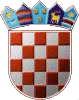 REPUBLIKA HRVATSKA                                                 KRAPINSKO – ZAGORSKA ŽUPANIJA      OPĆINA VELIKO TRGOVIŠĆE				                                                                  OPĆINSKO VIJEĆE	 				                                KLASA:  021-01/19-01/38			     UR.BROJ:  2197/05-05-19-1                                                            Veliko Trgovišće,  16.12.2019.g.  	Na temelju članka 35. Zakona o lokalnoj i područnoj (regionalnoj) samoupravi („Narodne novine“ broj: 33/01, 60/01-vjerodostojno tumačenje, 129/05, 109/07, 125/08,36/09. ,150/11. 144/12.  19/13., 137/15., 123/17. i 98/19.),   i članka 35. Statuta općine Veliko Trgovišće («Službeni glasnik Krapinsko – zagorske županije" broj:  23/09., 8/13. i 6/18.) Općinsko vijeće općine Veliko Trgovišće  na   16.  sjednici održanoj dana 16.prosinca  2019.g.  donijelo je  I IZMJENU  PROGRAMAjavnih potreba u društvenim djelatnostimaopćine Veliko Trgovišće za 2019. godinuČlanak 1.U Programu javnih potreba u društvenim djelatnostima općine V.Trgovišće za 2019.godinu („Službeni glasnik KZŽ“ broj:  2/2019.) u članku 2.stavku 5. brojka „11.000,00“ zamjenjuje se brojkom „31.000,00“.Članak 2.	U članku 3.stavku  5. brojka „2.430.000,00 „ zamjenjuje se brojkom „94.000,00“.Članak 3.	U članku 4. stavku 1. brojka  „340.000,00“ zamjenjuje se brojkom „350.000,00“.Članak 2.	Ovaj Program  objavit će se u „Službenom glasniku Krapinsko zagorske županije.   PREDSJEDNIK OPĆINSKOG	     VIJEĆA        Zlatko Žeinski,dipl.oec. 